Мастер года - 2015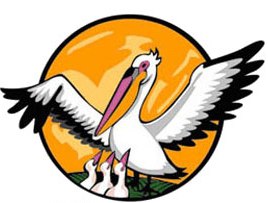 	Девиз конкурса: «От успешного педагога  -                                                                                                                                                                                                                   к  успешному новому поколению»  № 1  Тема номера:  И снова конкурс,  это - хорошо!         Открытие   областного конкурса «Мастер года – 2015»                                                         Уважаемые конкурсанты! Согласие участвовать в конкурсе уже говорит о том, что все вы - сильные и уверенные в себе люди. Мы рады видеть всех участников конкурса в наших стенах, и рады той возможности, которую получат наши студенты, работая с такими преподавателями - мастерами. Участие в конкурсе, безусловно, уже победа для каждого педагога. И пусть не все вы выйдете в финал, каждый из вас представляет лучших из педагогического сообщества. Главное, на мой взгляд, для участников - не переживать за результат, а использовать возможность общения с талантливыми, творческими и высококомпетентными коллегами.                                                                   И.о. директора ГАПОУ ТО «Тюменский колледж транспорта»                                   Лев Владимирович  Заворин                               6 апреля – первый конкурсный день.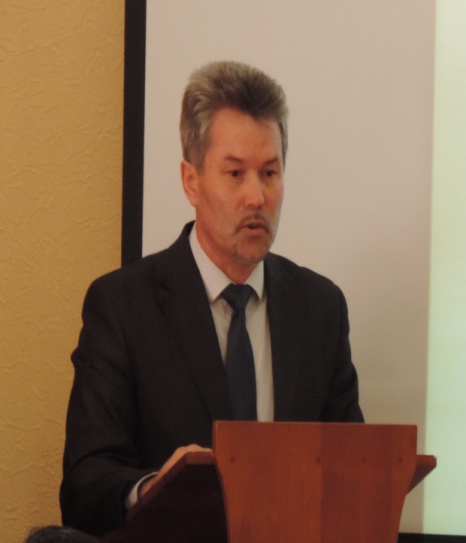 Как ни резвились тѐмные силы, 	День не пошѐл ни вкривь и ни вкось, Мы этот праздник долго просили, Всѐ состоялось, всѐ началось. Как замечательны все конкурсанты, Как их встречала эта земля! 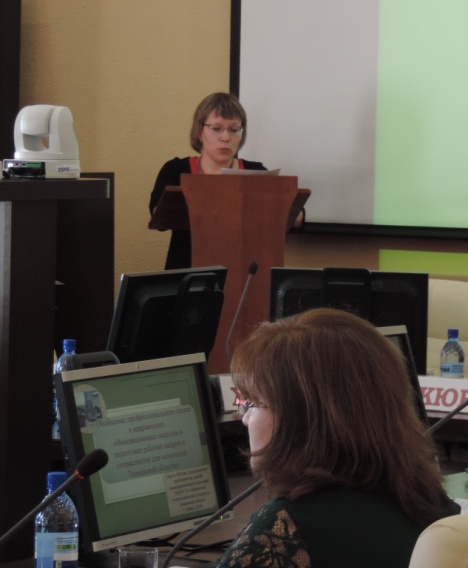 Курс корабля будет талантлив, Если есть кормчий у корабля. Мы вам подскажем, мы вам поможем, Чтобы задуманное сбылось. Плохо закончиться просто не может, Что замечательно так началось.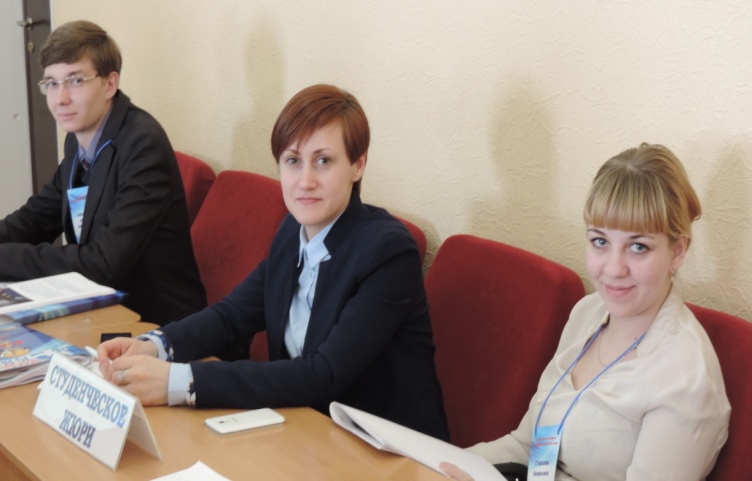 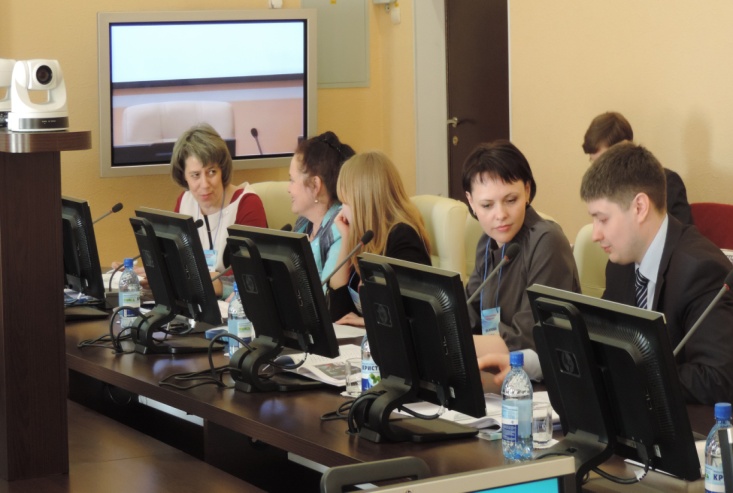 Строгое жюри….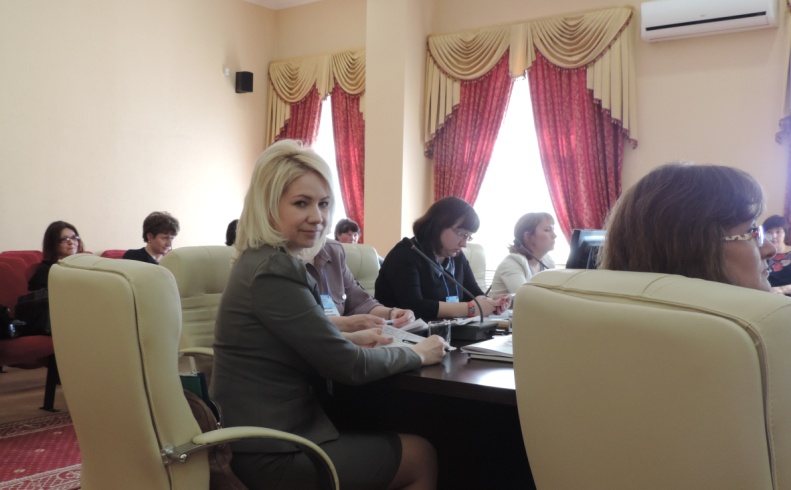 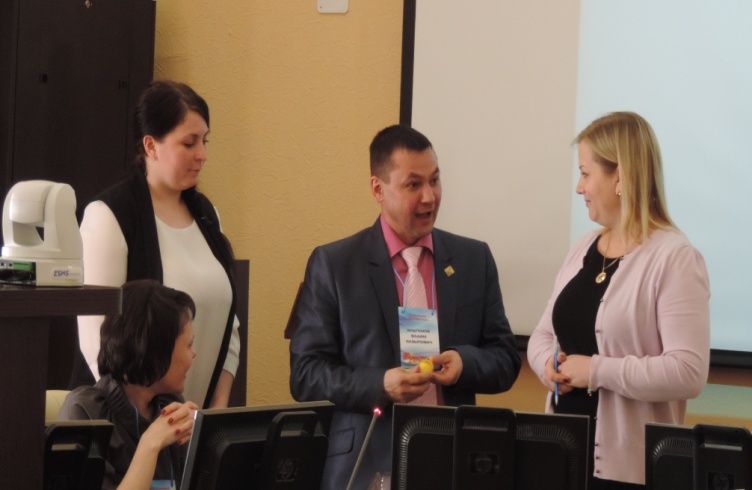   Кто – же  первый? 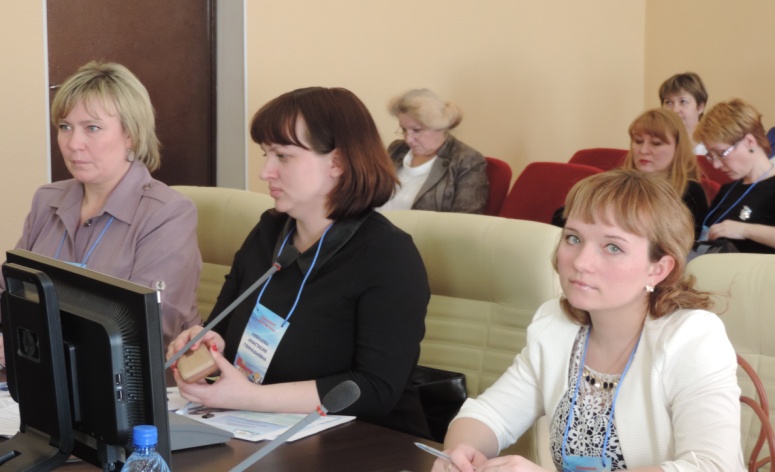 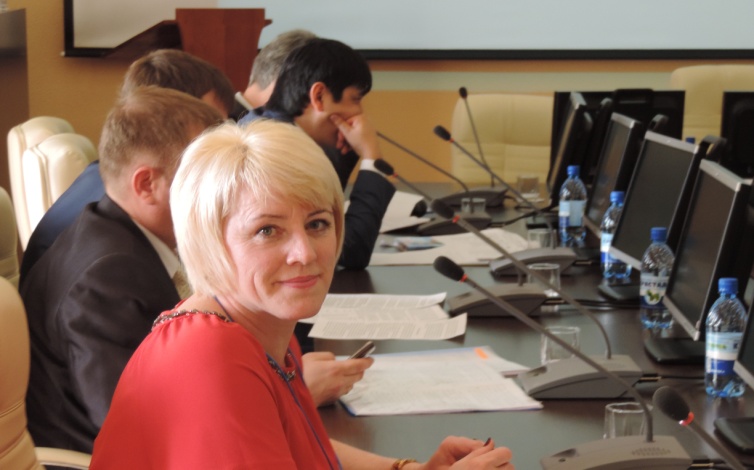           Все участники конкурса - люди смелые, почти герои! Решиться в своей жизни на такое! Открытый урок - уже поступок:  концепции, методика, ФГОС, ОК, ПК, умения и знания, технологии и методы, виды уроков и способы контроля!И каждого-каждого, несмотря ни на что, с ПОБЕДОЙ!Удачи вам, дорогие конкурсанты!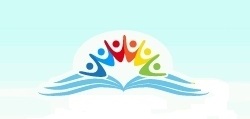 